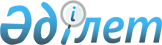 О внесении изменений в решение Курчумского районного маслихата от 18 апреля 2014 года № 17-20 "Об утверждении Правил проведения раздельных сходов местного сообщества и определения количества представителей жителей сел, улиц, многоквартирных жилых домов для участия в сходе местного сообщества на территории Курчумского района"
					
			Утративший силу
			
			
		
					Решение Курчумского районного маслихата Восточно-Казахстанской области от 29 октября 2014 года № 20-3. Зарегистрировано Департаментом юстиции Восточно-Казахстанской области 2 декабря 2014 года № 3569. Утратило силу решением Курчумского районного маслихата Восточно-Казахстанской области от 26 декабря 2023 года № 14/19-VIII
      Сноска. Утратило силу решением Курчумского районного маслихата Восточно-Казахстанской области от 26.12.2023 № 14/19-VIII (вводится в действие по истечении десяти календарных дней после дня его первого официального опубликования).
      Примечание РЦПИ.
      В тексте документа сохранена пунктуация и орфография оригинала.
      В соответствии с пунктом 6 статьи 39-3 Закона Республики Казахстан от 23 января 2001 года "О местном государственном управлении и самоуправлении в Республике Казахстан", постановлением Правительства Республики Казахстан от 18 октября 2013 года № 1106 "Об утверждении Типовых правил проведения раздельных сходов местного сообщества", Курчумский районный маслихат РЕШИЛ:
      1. Внести в решение Курчумского районного маслихата от 18 апреля 2014 года № 17-20 "Об утверждении Правил проведения раздельных сходов местного сообщества и определения количества представителей жителей сел, улиц, многоквартирных жилых домов для участия в сходе местного сообщества на территории Курчумского района" (зарегистрировано в Реестре государственной регистрации нормативных правовых актов за номером 3368, опубликовано 18 июня 2014 года в районных газетах "Рауан" и "Заря" № 46) следующие изменения:
      пункт 8 изложить в новой редакции:
      "8. Кандидатуры представителей жителей сел, улиц, многоквартирных жилых домов для участия в сходе местного сообщества выдвигаются участниками раздельного схода в количественном составе на 100 жителей 4 представителя.
      Количество представителей жителей сел, улиц, многоквартирных жилых домов для участия в сходе местного сообщества определяются на основе принципа равного представительства.";
      приложение к Правилам проведения раздельных сходов местного сообщества и определения количества представителей жителей сел, улиц, многоквартирных жилых домов для участия в сходе местного сообщества на территории Курчумского района исключить.
      2. Настоящее решение вводится в действие по истечении десяти календарных дней после дня его первого официального опубликования.
					© 2012. РГП на ПХВ «Институт законодательства и правовой информации Республики Казахстан» Министерства юстиции Республики Казахстан
				
      Председатель сессии 

Г. Кожахметова

      Секретарь Курчумского районного маслихата 

К. Абилмажинов
